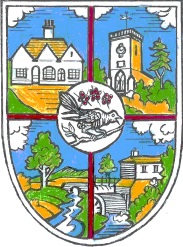 GRANT APPLICATIONName of Organisation:Contact Person:Address:																				Tel No: About Your OrganisationBriefly explain the aims and objectives of your organisation:Are you a registered charity?                      If yes, charity no:Are you a commercial or non-profit making organisation:How many Members do you have:How many are Juniors:			    Age Range: How many are Seniors:How many are Disabled:How many live in this Parish:About the GrantWhat is the grant to be used for:Sum Requested: £				Total Cost of Project: £Please show breakdown of costs for the project (please use template supplied).What other sources of funding have you investigated and what amounts have been raised? What would happen if this request for a grant is unsuccessful?Additional InformationPlease give any additional information which you feel to be relevant to your application:Signed ………………………………………………………………………………………………… Date ……………………………………………………………………………………………………Grant Application – Guidance NotesThe Parish Council, when considering grants, will give priority to those groups and organisations which can demonstrate that other fund-raising efforts have been made.Grants will normally only be given towards specific items of expenditure – i.e. equipment or capital projects.Requests for grants must be accompanied by either accounts, or business plan if a new organisation or group.Grants will not be made for retrospective projects.Grants will not normally be made available to commercial or national organisations, statutory bodies or groups from outside the parish unless there are identifiable benefits to residents of the parish.All successful applicants will be required to complete an End of Grant Report Form.  This will be sent out with the approval letter.  Copies of invoices & receipts will be required.For office useDate Received………………………………      Approved/Refused…………………………….FGP Date……………………….……………     Conditions…………………………………..….Accounts Received……………..…………..      Date Paid………………………….……….…..End of Grant Report Form Received ……………………………………………………………..Hellingly Parish Council Grants 2020Name of organistion: Project costs breakdown: (please complete form below)ItemCost                                                                                   TOTAL: